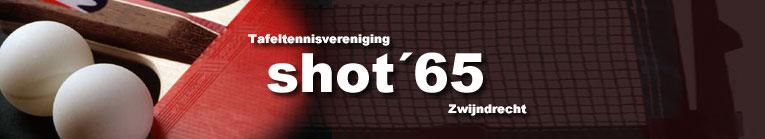 Nodigt u uit voor de:Open Zwijndrechtse Kampioenschappen Senioren 2024Datum				Zaterdag 11 mei 2024Speelzaal			Walburghal 		ttv Shot’65							Beneluxlaan 60							3332 EB Zwijndrecht							078- 61 925 50							Shot65toernooi@gmail.com							www.shot65.nlOrganisatie			De toernooicommissie van ttv Shot’65.Toernooileider			Tim Sweben				0614400454				Shot65toernooi@gmail.comAanvang toernooi	Het toernooi begint om 9:15u. U dient u uiterlijk 9.00u aangemeld te hebben.Einde van het toernooi	De prijsuitreiking vindt plaats nadat de laatste wedstrijd afgelopen is.	De finales zullen uiterlijk om 17:30u gespeeld worden.Tafels	Er wordt op maximaal 20 tafels gespeeld. Ballen	Er wordt gespeeld met door de NTTB goedgekeurde witte ballen.Deelname			Deelname staat open voor alle senioren (m/v) van de afdeling West en voor alle senioren (m/v) van de verenigingen uit alle regio’s die een uitnodiginghebben ontvangen. Alsmede voor jeugdleden uit deze afdelingen die in de seniorencompetitie uitkomen en een seniorenlicentie hebben. Klassenindeling	Er wordt gespeeld in de volgende licenties: Heren A, B, C, D, E, F, G en H en Dames A, B, C, D, E, F, G en H. Bij te weinig deelnemers zullen eventueel klassen samengevoegd worden. Dames spelen eventueel bij de heren gebaseerd op Rating. Speelwijze	Er wordt gespeeld in meerkampen gevolgd door afvalrondes, in zowel een hoofdtoernooi als een troosttoernooi.Plaatsing	Indeling zal geschieden aan de hand van de meest recente licenties volgens de NTTB site. Tevens zullen ook de percentages van de voorjaarscompetitie van 2024 een rol spelen in de indeling: spelers die op basis van hun percentage in aanmerking komen voor een hogere licentie, zullen in die licentieklasse worden ingedeeld. Voor de plaatsing binnen een licentieklasse zijn de meest recente ELO-ratings ten tijde van het maken van de indeling leidend.Inschrijving	Inschrijving is alleen mogelijk in de enkelklasse.	Afhankelijk van het aantal inschrijvingen kan de toernooileiding besluiten om ook een dubbeltoernooi op te nemen in het toernooischema. De contactpersonen zullen hierover geïnformeerd worden.Legitimatie	Elke deelnemer dient bij inschrijving en deelname in het bezit te zijn van een geldige legitimatie, zoals bedoeld in artikel 25 van het Toernooi- en Wedstrijdreglement van de NTTB.Inschrijfgeld	Het inschrijfgeld bedraagt € 12,50 per persoon. 				Inschrijving verplicht tot betaling.Betaling	Het inschrijfgeld dient gelijktijdig met de aanmelding overgemaakt te worden op Rabobankrekening NL21RABO0377531049 t.n.v Shot’65 o.v.v. OZK senioren 2024 en verenigingsnaam. Contant betalen op de toernooidag is niet mogelijk.Inschrijfformulieren	Aan het (wedstrijd) secretariaat van uw vereniging zijn inschrijfformulieren per email verzonden. Inschrijving dient uitsluitend met deze formulieren te geschieden. Inschrijfformulieren kunnen ook gedownload worden van de site van Shot’65 en de NTTB afd. WestSluitingsdatum	De inschrijving sluit op zondag 4 mei 2024 of bij het bereiken van 120 deelnemers.Prijzen	3 Prijzen per klasse.Deelnemers	Elke deelnemer is zelf verantwoordelijk voor de juistheid van zijn inschrijving, terwijl zijn inschrijving tevens inhoudt dat hij akkoord gaat met eventuele samenvoegingen c.q. het vervallen van klassen.Deelnemerskaart	De bevestiging van inschrijving van deelnemers van uw vereniging worden verzonden naar het (wedstrijd)secretariaat of de toernooicommissie van uw vereniging of per mail naar het opgegeven adres.Sportkleding	Het dragen van door de NTTB goedgekeurde sportkleding is verplicht.	Sportschoenen met zwarte zolen en straatschoeisel zijn in de speelruimte verboden.Bepalingen	De organisatie behoudt zich alle rechten voor, zoals omschreven in het Toernooi- en Wedstrijdreglement van de NTTB. 